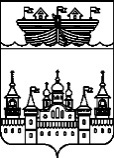 ЗЕМСКОЕ СОБРАНИЕ ВОСКРЕСЕНСКОГО МУНИЦИПАЛЬНОГОРАЙОНА НИЖЕГОРОДСКОЙ ОБЛАСТИР Е Ш Е Н И Е 19 февраля 2016 года							  			  № 10Об утверждении Положения о представлении лицами, замещающими муниципальные должности Воскресенского муниципального района Нижегородской области сведений о своих доходах, расходах, об имуществе и обязательствах имущественного характера, а также сведения о доходах, расходах, об имуществе и обязательствах имущественного характера своих супруг (супругов) и несовершеннолетних детейВ соответствии с Федеральным законом от 06 октября 2003 года № 131-ФЗ «Об общих принципах организации местного самоуправления в Российской Федерации», Федеральным законом от 25 декабря 2008 года № 273-ФЗ «О противодействии коррупции», Федеральным Законом от 03 ноября 2015 года № 303-ФЗ «О внесении изменений в отдельные законодательные акты Российской Федерации», в целях создания условий, способствующих обеспечению информационной открытости Земского собрания Воскресенского муниципального района Нижегородской области и предупреждению коррупцииЗемское собрание р е ш и л о:1.Утвердить прилагаемое Положения о представлении лицами, замещающими муниципальные должности Воскресенского муниципального района Нижегородской области сведений о своих доходах, расходах, об имуществе и обязательствах имущественного характера, а также сведения о доходах, расходах, об имуществе и обязательствах имущественного характера своих супруг (супругов) и несовершеннолетних детей) (далее – Положение).2.Рекомендовать органам местного самоуправления Воскресенского муниципального района Нижегородской области, в срок до 25 февраля 2016 года, принять соответствующие муниципальные правовые акты.3.Обнародовать настоящее решение на официальном сайте администрации района.4.Контроль за исполнением настоящего постановления возложить на постоянную комиссию по вопросам местного самоуправления, связям с общественностью, средствами массовой информации, правовой политике, работе с военнослужащими, правоохранительной деятельности (А.В.Скобелев).Глава местного самоуправления 							      А.В.БезденежныхУТВЕРЖДЕНОЗемским собраниемВоскресенского муниципального района Нижегородской областиот 19 февраля 2016 года № 10ПОЛОЖЕНИЕо представлении лицами, замещающими муниципальные должности Воскресенского муниципального района Нижегородской области сведений о своих доходах, расходах, об имуществе и обязательствах имущественного характера, а также сведения о доходах, расходах, об имуществе и обязательствах имущественного характера своих супруг (супругов) и несовершеннолетних детей1.Настоящим Положением определяется порядок представления лицами, замещающими муниципальные должности Воскресенского муниципального района Нижегородской области ( далее – депутаты) сведений о своих доходах, расходах, об имуществе и обязательствах имущественного характера, а также сведения о доходах, расходах, об имуществе и обязательствах имущественного характера своих супруг (супругов) и несовершеннолетних детей) сведений о полученных ими доходов, расходов, об имуществе и обязательствах имущественного характера, а также сведения о доходах, расходах, об имуществе и обязательствах имущественного характера своих супруг (супругов) и несовершеннолетних детей)  (далее - сведения о доходах, о расходах, об имуществе и обязательствах имущественного характера).2.Обязанность представлять сведения о доходах, об имуществе и обязательствах имущественного характера возлагается на депутатов в соответствии с Федеральным законом от 06 октября 2003 года № 131-ФЗ «Об общих принципах организации местного самоуправления в Российской Федерации», Федеральным законом от 25 декабря 2008 года № 273-ФЗ «О противодействии коррупции», Федеральным Законом от 03 ноября 2015 года № 303-ФЗ «О внесении изменений в отдельные законодательные акты Российской Федерации».3.Сведения о доходах, о расходах, об имуществе и обязательствах имущественного характера представляются депутатами по утвержденной Президентом Российской Федерации форме справки.4.Депутат представляет ежегодно, не позднее 30 апреля года, следующего за отчетным:а) сведения о своих доходах, полученных за отчетный период (с 1 января по 31 декабря) от всех источников (включая денежное содержание, пенсии, пособия, иные выплаты), а также сведения об имуществе, принадлежащем ему на праве собственности, и о своих обязательствах имущественного характера по состоянию на конец отчетного периода;б) сведения о доходах супруги (супруга) и несовершеннолетних детей, полученных за отчетный период (с 1 января по 31 декабря) от всех источников (включая заработную плату, пенсии, пособия, иные выплаты), а также сведения об имуществе, принадлежащем им на праве собственности, и об их обязательствах имущественного характера по состоянию на конец отчетного периода.5.Сведения о доходах, о расходах, об имуществе и обязательствах имущественного характера представляются специалисту, осуществляющему  организационно-правовую работу Земского собрания, в порядке, установленном настоящим Положением. 6.В случае если депутат обнаружил, что в представленных ими в Земское собрание Воскресенского муниципального района Нижегородской области сведениях о доходах, о расхода, об имуществе и обязательствах имущественного характера не отражены или не полностью отражены какие-либо сведения, либо имеются ошибки, они вправе представить уточненные сведения в порядке, установленном настоящим Положением.Депутат может представить уточненные сведения в течение одного месяца со дня представления сведений в соответствии с пункта 4 настоящего Положения7.В случае непредставления депутатом  сведений о доходах, о расходах, об имуществе и обязательствах имущественного характера супруги (супруга) и несовершеннолетних детей данный факт подлежит рассмотрению на  комиссию Земского собрания Воскресенского муниципального района Нижегородской области по противодействию коррупции  .8.Проверка достоверности и полноты сведений о доходах, о расходах,  об имуществе и обязательствах имущественного характера, представленных в соответствии с настоящим Положением депутатом, осуществляется в соответствии с законодательством Российской Федерации.10.Сведения о доходах, о расходах, об имуществе и обязательствах имущественного характера, представляемые в соответствии с настоящим Положением депутатом, являются сведениями конфиденциального характера, если Федеральным законом они не отнесены к сведениям, составляющим государственную тайну. Эти сведения представляются специалисту, осуществляющему организационно-правовую работу Земского собрания. 11.Специалист, осуществляющий организационно-правовую работу Земского собрания, виновный в их разглашении или использовании в целях, не предусмотренных законодательством Российской Федерации, несёт ответственность в соответствии с законодательством Российской Федерации.12.Сведения о доходах, о расходах, об имуществе и обязательствах имущественного характера, представленные в соответствии с настоящим Положением депутатом и информация о результатах проверки достоверности и полноты этих сведений приобщаются к личному делу депутата. 13.В случае непредставления или представления заведомо ложных сведений о доходах, о расходах, об имуществе и обязательствах имущественного характера полномочия депутата в соответствии с законодательством Российской Федерации прекращаются досрочно.14.Сведения о доходах, о расходах, об имуществе и обязательствах имущественного характера депутата, его супруги (супруга) и несовершеннолетних детей в соответствии с порядком, утвержденным правовым актом Земского собрания  Воскресенского муниципального района, размещаются на официальном сайте в информационно-телекоммуникационной сети Интернет, предоставляются общероссийским средствам массовой информации для опубликования по их запросам. 